§326.  Contributions to Blaine HouseThe commission may accept gifts, bequests, loans of artifacts and federal funds for purposes consistent with the objectives of this chapter.  These gifts, bequests, loans of artifacts and federal funds must be used solely to carry out the purposes for which they were intended.  Gifts may include furnishings, other artifacts and any items or specimens appropriate for the grounds.  [PL 1993, c. 590, §1 (NEW).]All contributions, purchases and bequests of artifacts for the Blaine House and grounds must be reported in writing to the Maine State Museum Commission at least quarterly.  The Maine State Museum Commission shall consider these acquisitions for inclusion in the Blaine House Historic Collection and report its decisions to the Blaine House Commission at least quarterly.  For the purposes of this section, the "Blaine House Historic Collection" consists of all artifacts associated with the Blaine House and grounds that, in the judgment of the Maine State Museum Commission, are determined culturally or historically significant to the Blaine House, its inhabitants or the State.  [PL 1993, c. 590, §1 (NEW).]SECTION HISTORYPL 1993, c. 590, §1 (NEW). The State of Maine claims a copyright in its codified statutes. If you intend to republish this material, we require that you include the following disclaimer in your publication:All copyrights and other rights to statutory text are reserved by the State of Maine. The text included in this publication reflects changes made through the First Regular Session and the First Special Session of the131st Maine Legislature and is current through November 1, 2023
                    . The text is subject to change without notice. It is a version that has not been officially certified by the Secretary of State. Refer to the Maine Revised Statutes Annotated and supplements for certified text.
                The Office of the Revisor of Statutes also requests that you send us one copy of any statutory publication you may produce. Our goal is not to restrict publishing activity, but to keep track of who is publishing what, to identify any needless duplication and to preserve the State's copyright rights.PLEASE NOTE: The Revisor's Office cannot perform research for or provide legal advice or interpretation of Maine law to the public. If you need legal assistance, please contact a qualified attorney.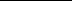 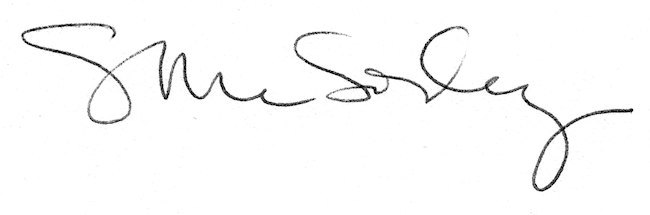 